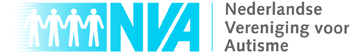 Algemene Vergadering van Afgevaardigden NVAZaterdag 23 juni 201810.00 – 12.00 uur, Weltevreden 4a  De BiltAgenda Opening, vaststelling agenda en mededelingenNotulen AVA d.d. 24 juni 2017 						bijlage 1Jaarrekening 2017 (ter goedkeuring door AVA) 				bijlage 2Jaarverslag 2017 								bijlage 3Terugblik Korte samenvatting van activiteiten 2017Plannen 2018 Financiële resultaten Q1 en begroting Q2 t/m Q4 2018Focus core businessLedenontwikkeling en ledenwervingNVA congres en 40 jaar NVARegio ondersteuningOrganisatie en governance 							bijlage 4Voorstellen organisatie (waaronder optie Balans)Besturingsmodel NVA incl. positie en werving directeurAVGImpact nieuwe privacy wetgeving op regio’s				bijlage 5	Rondvraag en sluitingAansluitend: lunch